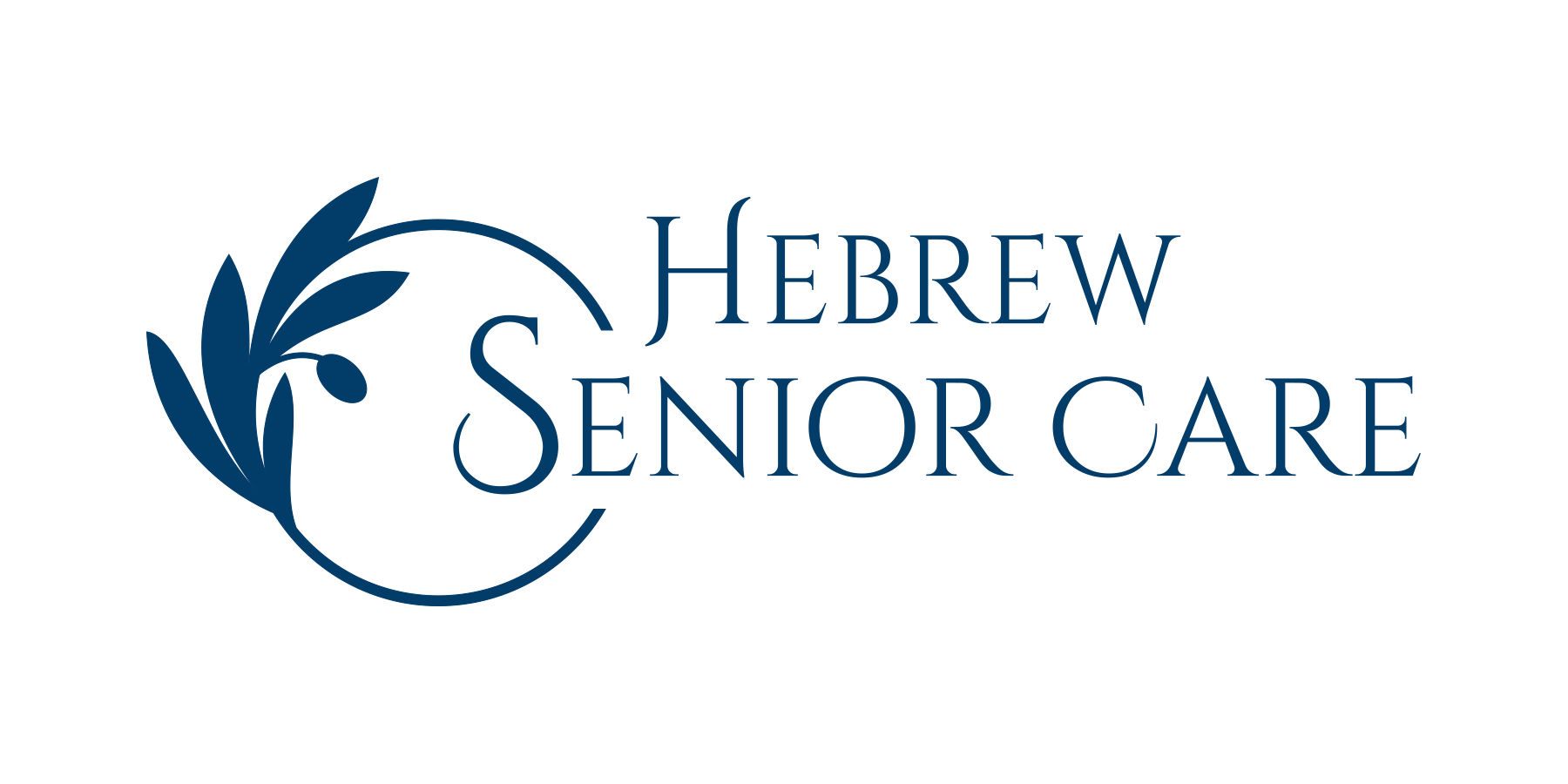 Mission: Hebrew Senior Care provides the community with a broad spectrum of exceptional health care and aging services tailored to the needs of each individual. Vision:In all of our programs and services, we will strive to be the provider of choice. Values: We strive to earn the trust of all we serve by practicing transparency in governance and operations, and by living our vision, mission, and core values. We are a non-sectarian organization proud of our historical roots in the Jewish community. We respect the importance of the need for individual choice as essential to providing quality services.We assure informed, dignified quality care to all regardless of source of payment for services.  We acknowledge that spirituality is an important dimension of well being.